Dzień 5Wielkanocne zwyczajeOpracowała – mgr Monika Szubertowicz gr. VZa nami pełen wrażeń tydzień świąteczny. Dzieci czekają już na Wielkanoc. Nie bójcie się włączyć ich w świąteczne przygotowania, są do tego gotowe. Znają zwyczaje i tradycje wielkanocne. Zapytajcie dzieci o tradycje i zwyczaje związane z obchodzeniem Wielkanocy na świecie. Być może będą chciały zrobić z wami gigantyczne omlety (jak we Francji) czy latawce (jak na Bermudach).Obchodzenie świąt w różnych miejscach świata:–– USA – wyścigi jajek;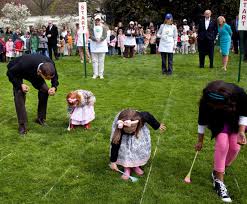 –– Francja – robienie gigantycznego omleta;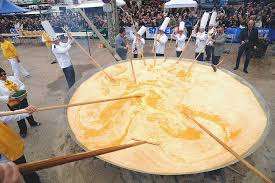 –– Indie – tworzenie latarni, kwiatków z bibuły dla przyjaciół;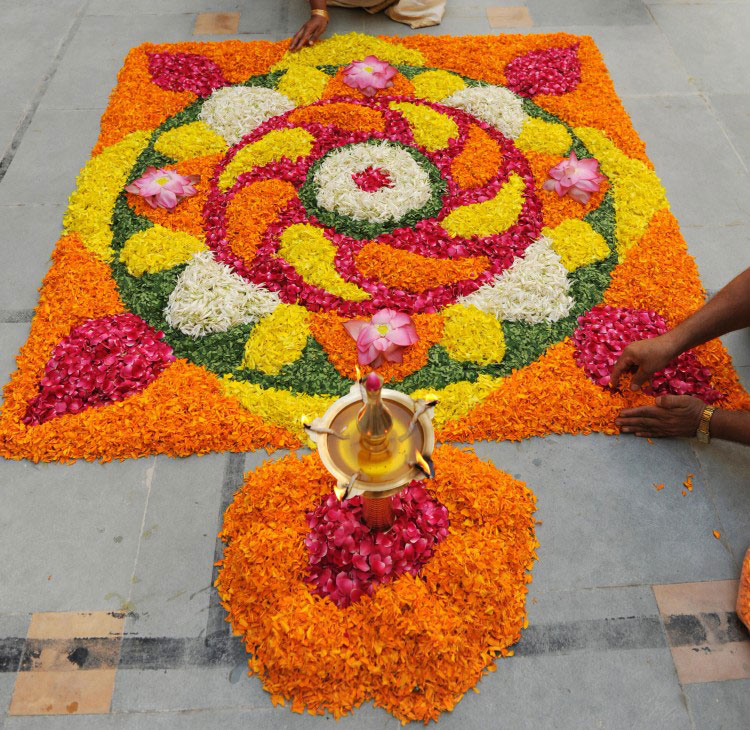 –– Bermudy – robienie latawców. 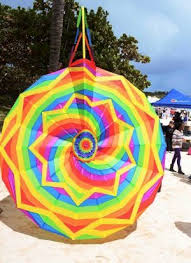 Przy okazji życzymy Państwu pięknych, zdrowych i radosnych świąt!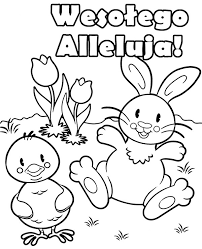 Kolorowanka dla dzieciPrace proszę przesyłać na adres email – monszu.472@edu.erzeszow.pl